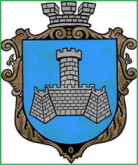 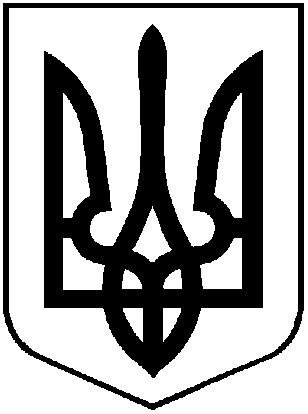 УКРАЇНАХМІЛЬНИЦЬКА МІСЬКА РАДАВІННИЦЬКОЇ ОБЛАСТІВиконавчий комітетР І Ш Е Н Н Явід  26  листопада  2021 року                                                                     №614Про безоплатну передачу комунального майна з балансу КНП «Хмільницький ЦПМСД» З метою ефективного використання комунального майна Хмільницької міської територіальної громади, відповідно до Положення про порядок списання та передачі майна, що належить до комунальної власності Хмільницької міської територіальної громади, затвердженого рішенням 15 сесії міської ради 6 скликання від 27.10.2011року №320 (зі змінами), відповідно до листів  в.о. директора КНП «Хмільницький ЦПМСД» від 11.10.2021 р. №01-23/737 та в.о. директора КНП «Хмільницька ЦЛ» від 25.10.2021 р. №01-11-10/1540,  керуючись ст. 29, 59, 60  Закону України «Про місцеве самоврядування в Україні», виконавчий комітет Хмільницької міської ради,В И Р І Ш И В :Передати  безоплатно з балансу  Комунального некомерційного підприємства «Хмільницький центр первинної медико – санітарної допомоги» Хмільницької міської ради на баланс Комунального некомерційного підприємства «Хмільницька центральна лікарня» Хмільницької міської ради наступне медичне обладнання:  - термограф контактний цифровий ТКЦ-1, первинна вартість 71950 (сімдесят одна тисяча дев’ятсот п’ятдесят ) грн. 00 коп., знос 43750 (сорок три тисячі сімсот п’ятдесят ) грн. 32 коп., залишкова вартість 28199 (двадцять вісім тисяч сто дев’яносто дев’ять ) грн. 68 коп.;- Colposcope MK – 300 №054139, первісна вартість 11162 (одинадцять  тисяч сто шістдесят дві) грн. 00 коп.,  знос 11162 (одинадцять  тисяч сто шістдесят дві) грн. 00 коп.;- відсмоктувач хірургічний ОХ – 10, первинна вартість 1500 (одна тисяча п’ятсот ) грн. 00 коп., знос 1500 (одна тисяча п’ятсот ) грн. 00 коп.Передачу вищезазначеного майна здійснити в місячний термін з дня офіційного оприлюднення цього рішення відповідно до вимог чинного законодавства та оформити актом приймання-передачі.      3. В.о. директорам вищезазначених установ відобразити операції з приймання-передачі майна, зазначеного в п.1  цього рішення, у бухгалтерському обліку.Контроль за виконанням цього рішення покласти на заступникаміського голови з питань діяльності виконавчих органів міської ради згідно розподілу обов’язків.   Міський голова               		                             Микола ЮРЧИШИН